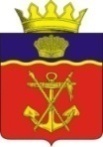 АДМИНИСТРАЦИЯКАЛАЧЁВСКОГО МУНИЦИПАЛЬНОГО РАЙОНАВОЛГОГРАДСКОЙ ОБЛАСТИ	   ПОСТАНОВЛЕНИЕОт 10.08.2020 г.							                               № 612О внесении изменений в постановление администрации Калачевского муниципального района Волгоградской области от 13.03.2009 № 482 «О межведомственной комиссии по профилактике правонарушений на территории Калачевского муниципального района Волгоградской области»В целях оптимизации деятельности межведомственной комиссии по профилактике правонарушений на территории Калачевского муниципального района Волгоградской области,постановляю:1. Внести следующие изменения в Приложение № 1 постановления администрации Калачевского муниципального района от 13.03.2009 № 482 «О межведомственной комиссии    по профилактике правонарушений на территории Калачевского муниципального района Волгоградской области»:1.1. Вывести из состава комиссии: Заркову В.И. 1.2. Ввести в состав комиссии:Чебакову Викторию Олеговну – главного специалиста-юрисконсульта правового отдела администрации Калачевского муниципального района, секретарем комиссии.2. Настоящее постановление подлежит официальному опубликованию.3. Контроль исполнения настоящего постановления оставляю за собой.Глава Калачевскогомуниципального района						                        П.Н. Харитоненко